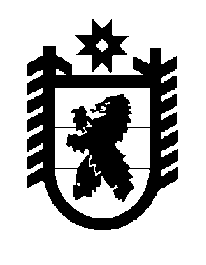 Российская Федерация Республика Карелия    ПРАВИТЕЛЬСТВО РЕСПУБЛИКИ КАРЕЛИЯРАСПОРЯЖЕНИЕ                                от   17 сентября 2015 года № 580р-Пг. Петрозаводск В соответствии со статьей 154 Федерального закона от 22 августа   2004 года № 122-ФЗ «О внесении изменений в законодательные акты Российской Федерации и признании утратившими силу некоторых законодательных актов Российской Федерации в связи с принятием федеральных законов «О внесении изменений и дополнений в Федеральный закон «Об общих принципах организации законодательных (представительных) и исполнительных органов государственной власти субъектов Российской Федерации» и «Об общих принципах организации местного самоуправления в Российской Федерации», на основании распоряжения Территориального управления Федерального агентства по управлению государственным имуществом в Республике Карелия 
от 25 августа 2015 года № 108/Рп «О безвозмездной передаче имущества, составляющего казну Российской Федерации в государственную собственность Республики Карелия»: 1. Принять в государственную собственность Республики Карелия имущество, находящееся в федеральной собственности, согласно приложению к настоящему распоряжению.2. Государственному комитету Республики Карелия по управлению государственным имуществом и организации закупок подписать акт приема-передачи имущества, указанного в пункте 1 настоящего распоряжения.           ГлаваРеспублики Карелия                                                               А.П. ХудилайненПереченьимущества, принимаемого из федеральной собственности в государственную собственность Республики Карелия_______________Приложение к распоряжению Правительства Республики Карелия от   17 сентября 2015 года № 580р-ПНаименование имуществаАдрес места нахождения имуществаИндивидуализирующие характеристики имуществаЗемельный участокРеспублика Карелия, г. Петрозаводск, Южная промзона кадастровый номер 10:01:0170128:1, площадь 29527,0 кв. м